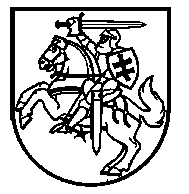 Lietuvos Respublikos VyriausybėnutarimasDĖL OFICIALIOSIOS STATISTIKOS 2016 METŲ DARBŲ PROGRAMOS ĮVYKDYMO ATASKAITOS PATVIRTINIMO2017 m. liepos 26 d. Nr. 602VilniusVadovaudamasi Lietuvos Respublikos statistikos įstatymo 7 straipsnio 2 dalimi, Lietuvos Respublikos Vyriausybė nutaria:Patvirtinti Oficialiosios statistikos 2016 metų darbų programos įvykdymo ataskaitą (pridedama).Ministras Pirmininkas	Saulius SkvernelisFinansų ministras	Vilius ŠapokaPATVIRTINTA
Lietuvos Respublikos Vyriausybės
2017 m. liepos 26 d. nutarimu Nr. 602  OFICIALIOSIOS STATISTIKOS 2016 METŲ DARBŲ PROGRAMOS ĮVYKDYMO ATASKAITAI SKYRIUSBENDROSIOS NUOSTATOS1.	Oficialiosios statistikos 2016 metų darbų programą (toliau – Programa), sudarytą vadovaujantis Lietuvos Respublikos statistikos įstatymu ir patvirtintą Lietuvos statistikos departamento generalinio direktoriaus 2015 m. gruodžio 31 d. įsakymu Nr. DĮ-329 „Dėl Oficialiosios statistikos 2016 metų darbų programos patvirtinimo“, vykdė Lietuvos statistikos departamentas, Lietuvos bankas ir kitos oficialiąją statistiką tvarkančios valstybės institucijos ir įstaigos (toliau – kitos institucijos). Oficialiąją statistiką tvarkančių valstybės institucijų ir įstaigų sąrašas pateikiamas Oficialiosios statistikos 2016 metų darbų programos įvykdymo ataskaitos (toliau – ataskaita) 1 priede. 2.	Oficialiosios statistikos rengimą reglamentuoja Lietuvos Respublikos ir Europos Sąjungos (toliau – ES) teisės aktai ir Europos Centrinio Banko reglamentai. 2016 metais ES teisės aktais reglamentuoti statistikos darbai (tyrimai) sudarė 76,1 proc. pagal Programą vykdytų statistikos darbų (tyrimų). 3.	Programoje buvo numatyti 368 statistikos darbai (tyrimai): Lietuvos statistikos departamentas vykdė 238 statistikos darbus (tyrimus) (65 proc.), Lietuvos bankas – 29 (8 proc.), kitos institucijos – 101 (27 proc.). Visi Programoje numatyti statistikos darbai (tyrimai) atlikti nustatytais terminais, išskyrus asmenų, įtariamų (kaltinamų) padarius nusikalstamas veikas (statistikos darbo kodas Oficialiosios statistikos darbų programoje 1.10.01.03 mėnesinis) ir asmenų, nukentėjusių nuo nusikalstamų veikų (1.10.01.04 mėnesinis) statistikos darbus (tyrimus), kurie dėl užsitęsusių Nusikalstamų veikų žinybinio registro programinių priemonių tobulinimo darbų buvo atlikti vėliau.4.	Vykdydamos Programą, kitos institucijos skelbė statistinę informaciją Oficialiosios statistikos portale adresu osp.stat.gov.lt ir savo interneto svetainėse, rengė informacinius pranešimus ir statistikos leidinius. 2016 metais Oficialiosios statistikos portale buvo 119,1 mln. statistinių rodiklių reikšmių, t. y. 22 mln. statistinių rodiklių reikšmių daugiau nei 2015 metais. 2016 metais paskelbti 352 informaciniai pranešimai, parengtas 51 statistikos leidinys. Oficialioji statistika buvo teikiama šalies vartotojams, Europos Sąjungos statistikos tarnybai (toliau – Eurostatas), kitiems Europos Komisijos direktoratams, Europos Centriniam Bankui, Ekonominio bendradarbiavimo ir plėtros organizacijai (toliau – EBPO) ir kitoms tarptautinėms organizacijoms.5.	Statistinė informacija buvo naudojama Valstybės pažangos strategijos „Lietuvos pažangos strategija „Lietuva 2030“, patvirtintos Lietuvos Respublikos Seimo 2012 m. gegužės 15 d. nutarimu Nr. XI-2015 „Dėl Valstybės pažangos strategijos „Lietuvos pažangos strategija „Lietuva 2030“ patvirtinimo“, ir 2014–2020 metų nacionalinės pažangos programos, patvirtintos Lietuvos Respublikos Vyriausybės 2012 m. lapkričio 28 d. nutarimu Nr. 1482 „Dėl 2014–2020 metų nacionalinės pažangos programos patvirtinimo“, 2010 m. kovo 3 d. Europos Komisijos komunikate (KOM(2010) 2020 galutinis) „2020 m. Europa: pažangaus, tvaraus ir integracinio augimo strategija“ nustatytos strategijos „Europa 2020“, kitų ES ir šalies strateginių dokumentų įgyvendinimui stebėti. 6.	2016 metais Lietuvos statistikos departamentas ir kitos institucijos didelį dėmesį skyrė Jungtinių Tautų Generalinės Asamblėjos 2015 m. rugsėjo 25 d. rezoliucijos Nr. A/RES/70/1 „Keiskime pasaulį: darnaus vystymosi darbotvarkė iki 2030 m.“ įgyvendinimui stebėti reikalingų statistinių rodiklių esamumui ir prieinamumui vartotojams užtikrinti. Lietuvos statistikos departamentas kartu su kitomis oficialiąją statistiką tvarkančiomis valstybės institucijomis ir įstaigomis aktyviai dalyvavo sudarant statistinių rodiklių sąrašą, teikė pastabas įvairioms Jungtinių Tautų darbo grupėms bei Eurostatui, išanalizavo statistinių rodiklių esamumą ir aktualumą, parengė nacionalinį darnaus vystymosi rodiklių sąrašo projektą, kuris bus tvirtinamas Lietuvos Respublikos Vyriausybės, esamus darnaus vystymosi statistinius rodiklius pradėjo skelbti Oficialiosios statistikos portale. 7.	2016 metais Lietuvos statistikos departamentas organizavo ir koordinavo pasirengimo narystei EBPO veiklas statistikos srityje. 2016 m. spalio 26–27 d. įvyko antrasis EBPO Statistikos direktorato atstovų ir EBPO ekspertų vizitas Lietuvos statistikos departamente, kurio metu aptarta Statistikos peržiūros eiga ir planai, pristatyti pasiekimai ir naujovės, aptarti informacijos rengimo ir perdavimo terminai ir būdai. Susitikimuose su EBPO ekspertais mokėjimų balanso, tarptautinės prekybos paslaugomis ir finansinių sąskaitų klausimais dalyvavo ir Lietuvos banko bei Lietuvos Respublikos finansų ministerijos (toliau – Finansų ministerija) atstovai. 8.	2016 metais Lietuvos bankas, Lietuvos statistikos departamentas ir Finansų ministerija vykdė parengiamuosius prisijungimo prie Tarptautinio valiutos fondo duomenų platinimo specialiųjų standartų (angl. Special Data Dissemination Standard Plus – SDDS Plus) darbus. Institucijos pagal kompetenciją išnagrinėjo metodologiją, užtikrino statistinių duomenų šaltinius, parengė publikuoti statistinės informacijos laiko eilutes.9.	Stiprinant Lietuvos statistikos departamento, kaip šalies oficialiąją statistiką koordinuojančios institucijos, vaidmenį ir siekiant, kad visa oficialioji statistika būtų rengiama pagal Europos statistikos praktikos kodekse (toliau – Praktikos kodeksas), priimtame 2011 m. rugsėjo 28 d. Europos statistikos sistemos komitete, nustatytus principus, 2016 metais parengtas Oficialiąją statistiką tvarkančių valstybės institucijų ir įstaigų koordinavimo tvarkos aprašas (toliau  – Koordinavimo tvarkos aprašas), patvirtintas Lietuvos statistikos departamento generalinio direktoriaus. Koordinavimo tvarkos aprašo tikslas – nustatyti oficialiąją statistiką tvarkančių valstybės institucijų ir įstaigų, išskyrus Lietuvos banką, statistinės veiklos koordinavimo ir stebėsenos procedūras, oficialiosios statistikos rengimą ir sklaidą koordinuoti kryptingiau ir rezultatyviau. Koordinavimo tvarkos apraše nustatytos pagrindinės statistinės veiklos koordinavimo sritys: Praktikos kodekso principų įgyvendinimas; oficialiosios statistikos darbų programos sudarymas ir įgyvendinimo stebėsena; statistikos darbų (tyrimų) metodikų ir statistinių formuliarų rengimas ir derinimas; statistinės informacijos, parengtos pagal Oficialiosios statistikos darbų programą, sklaida; statistinės informacijos ir (ar) duomenų teikimas Eurostatui; dalyvavimas ES statistikos teisėkūros procese. 10.	2016 metais didelis dėmesys buvo skiriamas šalies oficialiosios statistikos darbų metodologiniam pagrįstumui užtikrinti. Lietuvos statistikos departamento Metodinės komisijos posėdžiuose buvo svarstyta 31 statistikos darbo (tyrimo) metodika ir metodinis aprašas, iš kurių 13 metodikų ir metodinių aprašų parengė kitos institucijos. 11.	2016 metais buvo tobulinamas Oficialiosios statistikos portalas kaip daugiafunkcė valstybės statistikos informacinė sistema, suteikianti prieigą prie visos pagal Programą parengtos statistinės informacijos. Oficialiosios statistikos portale statistinę informaciją savarankiškai pradėjo skelbti Lietuvos Respublikos valstybinis patentų biuras ir Žuvininkystės tarnyba prie Lietuvos Respublikos žemės ūkio ministerijos (toliau – Žuvininkystės tarnyba). Kartu su statistine informacija kitos institucijos pradėjo rengti ir skelbti Oficialiosios statistikos portale statistinių tyrimų (rodiklių) metainformacijos aprašus. 12.	 Oficialiąją statistiką tvarkančioms valstybės institucijoms ir įstaigoms 2016 metais buvo organizuoti patirties pasidalijimo seminarai, kuriuose pasidalyta statistinių tyrimų metodikų rengimo, statistinės informacijos sklaidos, vartotojų nuomonių tyrimų organizavimo, statistinės atskaitomybės naštos respondentams valdymo, statistinės informacijos kokybės stebėsenos ir užtikrinimo gerąja patirtimi. II SKYRIUSDEMOGRAFINĖ IR SOCIALINĖ STATISTIKA 13.	Šalies demografinės ir socialinės raidos tendencijas atspindi parengta statistinė informacija apie demografinius ir gyventojų migracijos procesus, situaciją darbo rinkoje ir gyvenimo lygio pokyčius, socialinę apsaugą, švietimą, kultūrą, sportą, visuomenės sveikatą, saugą darbe ir nusikalstamumą. 14.	2016 metais demografinę ir socialinę statistinę informaciją rengė Lietuvos statistikos departamentas, Migracijos departamentas prie Lietuvos Respublikos vidaus reikalų ministerijos (toliau – Migracijos departamentas), Valstybės sienos apsaugos tarnyba prie Lietuvos Respublikos vidaus reikalų ministerijos, Lietuvos darbo birža prie Socialinės apsaugos ir darbo ministerijos, Lietuvos Respublikos socialinės apsaugos ir darbo ministerija, Švietimo informacinių technologijų centras, Lietuvos nacionalinė Martyno Mažvydo biblioteka, Kūno kultūros ir sporto departamentas prie Lietuvos Respublikos Vyriausybės (toliau – Kūno kultūros ir sporto departamentas), Higienos institutas, Valstybinė darbo inspekcija prie Socialinės apsaugos ir darbo ministerijos, Lietuvos bankas, valstybės įmonė Žemės ūkio informacijos ir kaimo verslo centras, Informatikos ir ryšių departamentas prie Lietuvos Respublikos vidaus reikalų ministerijos.15.	Rengdamos demografinę ir socialinę statistinę informaciją, oficialiąją statistiką tvarkančios valstybės institucijos ir įstaigos prisidėjo prie įvairių sričių nacionalinių plėtros programų ir tarpinstitucinių veiklos planų įgyvendinimo:15.1.	Lietuvos statistikos departamentas, įgyvendindamas Lietuvos Respublikos narkotikų, tabako ir alkoholio prevencijos tarpinstitucinį veiklos planą, patvirtintą Lietuvos Respublikos Vyriausybės 2015 m. vasario 25 d. nutarimu Nr. 217 „Dėl Lietuvos Respublikos narkotikų, tabako ir alkoholio prevencijos tarpinstitucinio veiklos plano patvirtinimo“, apibendrino statistinių tyrimų duomenis ir informaciniame pranešime „Alkoholio ir tabako vartojimas ir padariniai 2015 m.“ bei Oficialiosios statistikos portale paskelbė statistinę informaciją apie alkoholinių gėrimų gamybą, alkoholinių gėrimų ir tabako gaminių (išskyrus nelegalių) importą, eksportą, pardavimą, mažmenines kainas ir jų pokyčius, vartojimą ir jo padarinius.15.2.	Lietuvos statistikos departamentas, įgyvendindamas Valstybinės moterų ir vyrų lygių galimybių 2015–2021 metų programos įgyvendinimo veiksmų planą 2015–2017 metams, patvirtintą Lietuvos Respublikos socialinės apsaugos ir darbo ministro 2015 m. balandžio 13 d. įsakymu Nr. A1-199 „Dėl Valstybinės moterų ir vyrų lygių galimybių 2015–2021 metų programos įgyvendinimo veiksmų plano 2015–2017 metams patvirtinimo“, parengė ir Oficialiosios statistikos portale ir leidinyje „Moterys ir vyrai Lietuvoje 2015“ paskelbė tokią statistinę informaciją: moterų ir vyrų pagrindines demografines, socialines-ekonomines charakteristikas, dalyvavimą darbo rinkoje ir valstybės valdyme, švietime, mokymąsi visą gyvenimą, sveikatą ir socialinę apsaugą, namų ūkius ir šeimas, vaikų priežiūrą, smurtą ir nusikalstamumą.15.3.	Lietuvos statistikos departamentas, vykdydamas Nacionalinės neįgaliųjų socialinės integracijos 2013–2019 metų programos įgyvendinimo 2016–2018 metų veiksmų planą, patvirtintą Lietuvos Respublikos socialinės apsaugos ir darbo ministro 2015 m. birželio 25 d. įsakymu Nr. A1-381 „Dėl Nacionalinės neįgaliųjų socialinės integracijos 2013–2019 metų programos įgyvendinimo 2016–2018 metų veiksmų plano patvirtinimo“, parengė ir Oficialiosios statistikos portale bei informaciniame pranešime „Socialinės paslaugos 2015 m.“ paskelbė statistinę informaciją apie neįgaliesiems suteiktas socialines paslaugas.15.4.	Lietuvos statistikos departamentas, įgyvendindamas Nacionalinės jaunimo politikos 2011–2019 metų plėtros programos įgyvendinimo 2014–2016 metų veiksmų planą, patvirtintą Lietuvos Respublikos socialinės apsaugos ir darbo ministro 2013 m. gruodžio 4 d. įsakymu Nr. A1-661 „Dėl Nacionalinės jaunimo politikos 2011–2019 metų plėtros programos įgyvendinimo 2014–2016 metų veiksmų plano patvirtinimo“, parengė ir Oficialiosios statistikos portalo skyrelyje „Lietuvos jaunimas“ paskelbė jaunimo demografinius, užimtumo ir nedarbo, darbo apmokėjimo, pajamų ir gyvenimo lygio, sveikatos ir švietimo statistinius rodiklius.15.5.	Lietuvos statistikos departamentas ir Kūno kultūros ir sporto departamentas, įgyvendindami 2011–2020 metų Valstybinės sporto plėtros strategijos įgyvendinimo tarpinstitucinį veiklos planą, patvirtintą Lietuvos Respublikos Vyriausybės 2014 m. vasario 5 d. nutarimu Nr. 112 „Dėl 2011–2020 metų Valstybinės sporto plėtros strategijos įgyvendinimo tarpinstitucino veiklos plano patvirtinimo“, parengė ir Oficialiosios statistikos portale bei Kūno kultūros ir sporto departamento interneto svetainėje paskelbė sporto palydovinių sąskaitų ir kitus sporto statistinius rodiklius.15.6.	Lietuvos statistikos departamentas, įgyvendindamas 2014–2020 metų nacionalinės pažangos programos horizontaliojo prioriteto „Kultūra“ tarpinstitucinį veiklos planą, patvirtintą Lietuvos Respublikos Vyriausybės 2014 m. kovo 19 d. nutarimu Nr. 269 „Dėl 2014–2020 metų nacionalinės pažangos programos horizontaliojo prioriteto „Kultūra“ tarpinstitucinio veiklos plano patvirtinimo“, tęsė kultūros palydovinių sąskaitų sudarymo darbus. 2016 metais buvo išnagrinėti ir nustatyti pagrindiniai statistiniai rodikliai, apibūdinantys kultūros sektoriaus indėlį į šalies ekonomiką, sudarytas kultūros produktų ir paslaugų sąrašas, išanalizuotos statistinių duomenų šaltinių panaudojimo galimybės kultūros palydovinėms sąskaitoms rengti.16.	Lietuvos statistikos departamentas informaciniame pranešime, statistikos leidinyje „Darbo užmokesčio struktūra 2014“, Oficialiosios statistikos portale paskelbė darbo užmokesčio struktūros statistinio tyrimo rezultatus apie darbuotojų skaičių, jų darbo užmokestį, jo struktūrą ir pasiskirstymą šalies ūkyje pagal sektorius, ekonominės veiklos rūšis, darbuotojų profesijas, išsilavinimą, darbo stažą įmonėje, amžių, lytį ir įmonės dydį. Šis statistinis tyrimas atliekamas kas ketveri metai.17.	Lietuvos statistikos departamentas vykdė namų ūkių biudžetų statistinio tyrimo namų ūkių apklausą. Šio statistinio tyrimo rezultatai leis vertinti, kaip Lietuvoje įvedus eurą pasikeitė gyventojų vartojimo lygis bei vartojimo išlaidų struktūra; bus naudojami kitų sričių (vartotojų kainų, nacionalinių sąskaitų ir kt.) statistinei informacijai rengti, socialiniams normatyvams nustatyti, socialinės politikos priemonėms planuoti ir vertinti.18.	Lietuvos statistikos departamentas pradėjo suaugusių asmenų švietimo ir dirbančių įmonėse asmenų profesinės kvalifikacijos tobulinimo statistinius tyrimus, ES šalyse vykdomus kas penkeri metai. Šių statistinių tyrimų pagrindu 2017 metais bus paskelbta statistinė informacija apie formalųjį ir neformalųjį suaugusiųjų švietimą, darbdavių požiūrį ir indėlį organizuojant įmonės darbuotojų kvalifikacijos tobulinimą ir profesinių gebėjimų stiprinimą. 19.	Lietuvos statistikos departamentas atliko vienkartinius, ES teisės aktais reglamentuotus, gyventojų materialinio nepritekliaus ir dalyvavimo socialiniame bei kultūriniame gyvenime, gyventojų galimybės naudotis paslaugomis statistinius tyrimus.20.	Detali informacija apie 2016 metais atliktus demografinės ir socialinės statistikos darbus (tyrimus) ir jų rezultatų sklaidą pateikiama ataskaitos 2 priede.III SKYRIUSMAKROEKONOMIKOS STATISTIKA21.	Šalies ūkio raidai stebėti, vertinti ir analizuoti parengta makroekonomikos statistinė informacija, kuri apėmė metines ir ketvirtines ekonomines sąskaitas, pinigų ir finansų, valdžios finansų, nuosavų išteklių, kainų ir jų indeksų, tarptautinės prekybos, mokėjimų balanso statistinius rodiklius. 22.	2016 metais atitinkamus šalies makroekonomikos rodiklius rengė Lietuvos statistikos departamentas, Lietuvos bankas, Finansų ministerija, Muitinės departamentas prie Lietuvos Respublikos finansų ministerijos, valstybės įmonė Žemės ūkio informacijos ir kaimo verslo centras.23.	Lietuvos statistikos departamente įvyko Dialogo vizitas dėl perviršinio deficito procedūros statistikos, kuriame dalyvavo Finansų ministerijos ir Lietuvos banko atstovai. Kas dveji metai vykdomos patikros metu Eurostato atstovai kartu su Europos Centrinio Banko ir Europos Komisijos Ekonomikos reikalų ir finansų reikalų direktorato atstovais peržiūri, kaip ES šalyse narėse valdžios sektoriaus deficito ir skolos skaičiavimai atitinka Europos nacionalinių ir regioninių sąskaitų sistemos (2010 m. Europos sąskaitų sistema (ESS 2010) metodologiją. Vizito metu pateiktos rekomendacijos ir užduotys paanalizuoti konkrečius metodologinius aspektus.24.	Detali informacija apie 2016 metais atliktus makroekonomikos statistikos darbus (tyrimus) ir jų rezultatų sklaidą pateikiama ataskaitos 3 priede.IV SKYRIUSVERSLO STATISTIKA25.	Šalies verslo tendencijoms vertinti parengta statistinė informacija apie trumpalaikius ir struktūrinius verslo pokyčius, pagrindines verslo plėtros kryptis ir tendencijas, pramonės gaminių gamybos apimtis, kuro ir energijos gamybą ir atsargas, pramonės, prekybos, statybos, transporto, nefinansinių ir finansinių paslaugų įmonių veiklą, įmonių konkurencingumą ir demografiją, turizmo sektoriaus plėtrą.26.	2016 metais verslo statistinę informaciją rengė Lietuvos statistikos departamentas ir Lietuvos bankas.27.	Vykdydamas ES teisės aktų reikalavimus, panaudodamas turimus energetikos statistinių tyrimų statistinius duomenis, administracinius duomenų šaltinius, ekspertinį vertinimą, modeliavimą, Lietuvos statistikos departamentas parengė ir Oficialiosios statistikos portale paskelbė detalią statistinę informaciją apie galutinį kuro ir energijos sunaudojimą namų ūkiuose. Ši informacija yra svarbi vertinant šalies kuro ir energijos balanso struktūrą, nustatant galutinio energijos sunaudojimo efektyvumą bei atsinaujinančių energijos išteklių panaudojimo plėtrą šalyje. 28.	2016 metais, be kasmet atliekamų verslo statistinių tyrimų, atliktas kas penkeri metai vykdomas Variklinių transporto priemonių didmeninės ir mažmeninės prekybos bei remonto įmonių apyvartos sudėties statistinis tyrimas, kurio rezultatai paskelbti informaciniame pranešime, statistikos leidinyje „Mažmeninė ir didmeninė prekyba 2015“, Oficialiosios statistikos portale. 29.	Detali informacija apie 2016 metais atliktus verslo statistikos darbus (tyrimus) ir jų rezultatų sklaidą pateikiama ataskaitos 4 priede. V SKYRIUSŽEMĖS ŪKIO, MIŠKININKYSTĖS IR ŽUVININKYSTĖS STATISTIKA30.	Šalies žemės ūkio pokyčiams stebėti parengta augalininkystės ir gyvulininkystės statistinė informacija apie pasėlius, derlių ir derlingumą, gyvulių ir paukščių skaičių, augalininkystės ir gyvulininkystės produktų natūrinius balansus, žemės ūkio sąskaitas ir kainas, agrarinę aplinką. Miškininkystės statistika apėmė šalies miško išteklių, miško atkūrimo, apsaugos ir tvarkymo, prekybos mediena ir medienos produktais bei miško urėdijų veiklos statistinius rodiklius. Taip pat parengta žvejybos ir žuvų produktų gamybos bei pardavimo statistinė informacija. 31.	Žemės ūkio, miškininkystės ir žuvininkystės statistinę informaciją rengė Lietuvos statistikos departamentas, valstybės įmonė Žemės ūkio informacijos ir kaimo verslo centras, Lietuvos agrarinės ekonomikos institutas, Valstybinė miškų tarnyba prie Lietuvos Respublikos aplinkos ministerijos, Generalinė miškų urėdija prie Aplinkos ministerijos ir Žuvininkystės tarnyba.32.	2016 metais Lietuvos statistikos departamentas pradėjo žemės ūkio struktūros statistinį tyrimą, vykdomą kas treji metai. Šio statistinio tyrimo rezultatai leis įvertinti žemės ūkio valdų struktūrą ir jų specializaciją, nustatyti pasikeitimus žemės ūkyje, palyginti su 2013 metais. 33.	2016 metais pradėtas mineralinių trąšų panaudojimo žemės ūkyje statistinis tyrimas, kurio metu bus parengta detali statistinė informacija apie žemės ūkyje naudojamas mineralines trąšas pagal veikliąsias medžiagas. 34.	Detali informacija apie 2016 metais atliktus žemės ūkio, miškininkystės ir žuvininkystės statistikos darbus (tyrimus), jų rezultatų sklaidą pateikiama ataskaitos 5 priede.VI SKYRIUSKITŲ SRIČIŲ STATISTIKA 35.	Kitų sričių statistika pagal Programą – tai statistiniai duomenys, susiję su aplinkos, mokslo, technologijų ir inovacijų bei informacinės visuomenės sritimis.36.	Aplinkos statistinę informaciją rengė Lietuvos statistikos departamentas, Aplinkos apsaugos agentūra ir Lietuvos geologijos tarnyba prie Aplinkos ministerijos. 37.	2016 metais Lietuvos statistikos departamentas tęsė aplinkos ekonominių sąskaitų plėtros darbus ir pasirengė nuo 2017 metų reguliariai rengti ir skelbti šešias aplinkos ekonomines sąskaitas. 38.	Mokslo, technologijų ir inovacijų statistinę informaciją rengė Lietuvos statistikos departamentas ir Lietuvos Respublikos valstybinis patentų biuras. 39.	Be kasmet atliekamų statistinių tyrimų, 2016 metais Lietuvos statistikos departamentas informaciniame pranešime, statistikos leidinyje „Inovacinės veiklos plėtra 2012–2014“ ir Oficialiosios statistikos portale paskelbė kas dveji metai vykdomo įmonių inovacinės veiklos statistinio tyrimo rezultatus. Tyrimo tikslas – parengti statistinę informaciją apie įmonių inovacinę veiklą, nustatyti bendrą inovacijų būklę šalyje, inovacijų diegimo tikslus. 40.	Informacinės visuomenės statistinę informaciją parengė ir paskelbė Lietuvos statistikos departamentas ir Informacinės visuomenės plėtros komitetas prie Susisiekimo ministerijos.41.	Detali informacija apie 2016 metais atliktus kitų sričių statistikos darbus (tyrimus) ir jų rezultatų sklaidą pateikiama ataskaitos 6 priede.VII SKYRIUSBAIGIAMOSIOS NUOSTATOS42.	Lietuvos statistikos departamentas ir kitos institucijos, įgyvendinusios Programą, prisidėjo prie visuomenės informavimo apie šalies ūkyje vykstančius procesus, sudarė sąlygas valstybės institucijoms ir įstaigoms priimti pagrįstus įvairių valstybės valdymo sričių sprendimus bei vertinti įgyvendinamos politikos veiksmingumą, suteikė galimybę mokslo darbuotojams analizuoti ir prognozuoti demografinius, socialinius ir ekonominius procesus tiek Lietuvoje, tiek tarptautiniu mastu, sukūrė sąlygas verslininkams vertinti rinkos pokyčius ir atsižvelgiant į juos numatyti ir įgyvendinti verslo plėtros strategijas. ___________________Oficialiosios statistikos 2016 metų darbų programos įvykdymo ataskaitos 1 priedasOFICIALIĄJĄ STATISTIKĄ TVARKANČIOS VALSTYBĖS INSTITUCIJOS IR ĮSTAIGOS_________________Oficialiosios statistikos 2016 metų darbų programos įvykdymo ataskaitos 2 priedas2016 METAIS ATLIKTI DEMOGRAFINĖS IR SOCIALINĖS STATISTIKOS DARBAI (TYRIMAI) IR JŲ REZULTATŲ SKLAIDA_________________Oficialiosios statistikos 2016 metų darbų programos įvykdymo ataskaitos 3 priedas2016 METAIS ATLIKTI MAKROEKONOMIKOS STATISTIKOS DARBAI (TYRIMAI) IR JŲ REZULTATŲ SKLAIDA_________________Oficialiosios statistikos 2016 metų darbų programos įvykdymo ataskaitos 4 priedas2016 METAIS ATLIKTI VERSLO STATISTIKOS DARBAI (TYRIMAI) IR JŲ REZULTATŲ SKLAIDA_________________Oficialiosios statistikos 2016 metų darbų programos įvykdymo ataskaitos 5 priedas2016 METAIS ATLIKTI ŽEMĖS ŪKIO, MIŠKININKYSTĖS IR ŽUVININKYSTĖS STATISTIKOS DARBAI (TYRIMAI) IR JŲ REZULTATŲ SKLAIDA_________________Oficialiosios statistikos 2016 metų darbų programos įvykdymo ataskaitos 6 priedas2016 METAIS ATLIKTI KITŲ SRIČIŲ STATISTIKOS DARBAI (TYRIMAI) IR JŲ REZULTATŲ SKLAIDA _________________Eil. nr. PavadinimasStatistikos sritis 1.Lietuvos statistikos departamentas Demografinė, socialinė, makroekonomikos, verslo, žemės ūkio, aplinkos ir kita statistika2.Lietuvos bankasPinigų ir finansų, mokėjimų balanso, tiesioginių užsienio investicijų, šalies skolos užsieniui, struktūrinė finansinio tarpininkavimo įmonių statistikaKitos valstybės institucijos ir įstaigosKitos valstybės institucijos ir įstaigosKitos valstybės institucijos ir įstaigos3.Aplinkos apsaugos agentūraAtliekų, vandens išteklių naudojimo, oro kokybės ir taršos, klimato kaitos statistika 4.Generalinė miškų urėdija prie Aplinkos ministerijosMiško apsaugos ir tvarkymo, miško gaisrų, miškų urėdijų veiklos statistika5.Higienos institutasSveikatos priežiūros nefinansiniai statistiniai rodikliai, profesinių ligų ir mirties priežasčių statistika6.Informacinės visuomenės plėtros komitetas prie Susisiekimo ministerijosElektroniniu būdu teikiamų viešųjų ir administracinių paslaugų statistika7.Informatikos ir ryšių departamentas prie Lietuvos Respublikos vidaus reikalų ministerijosNusikalstamumo statistika; vaikų, kurių paieška paskelbta, statistika 8.Kūno kultūros ir sporto departamentas prie Lietuvos Respublikos VyriausybėsKūno kultūros ir sporto statistiniai rodikliai9.Lietuvos agrarinės ekonomikos institutasŽemės ūkio ekonominės sąskaitos, žemės ūkio augalų derliaus ir gyvulių skerdimo prognozės, ūkių apskaitos duomenų tinklas10.Lietuvos darbo birža prie Socialinės apsaugos ir darbo ministerijosLietuvos darbo biržoje registruotų bedarbių ir darbo ieškančių asmenų statistika 11.Lietuvos geologijos tarnyba prie Aplinkos ministerijosPožeminio vandens, kietųjų naudingųjų išteklių, naftos gamybos statistika12.Lietuvos nacionalinė Martyno Mažvydo bibliotekaBibliotekų, jų fondų, spaudos statistika 13.Lietuvos Respublikos finansų ministerijaValdžios sektoriaus deficito ir skolos statistika, nuosavų išteklių statistika14.Lietuvos Respublikos socialinės apsaugos ir darbo ministerijaDarbo rinkos politikos statistiniai rodikliai15.Lietuvos Respublikos valstybinis patentų biurasPramoninės nuosavybės objektų (išradimai, dizainas, prekių ženklai) teisinės apsaugos statistika16.Migracijos departamentas prie Lietuvos Respublikos vidaus reikalų ministerijosTarptautinės apsaugos, pilietybės suteikimo ir jos netekimo, leidimų gyventi ir grąžinimo statistika17.Muitinės departamentas prie Lietuvos Respublikos finansų ministerijosUžsienio prekybos statistiniai duomenys18.Švietimo informacinių technologijų centrasNesimokančių vaikų statistika19.Valstybės įmonė Žemės ūkio informacijos ir kaimo verslo centrasŽemės ūkio produktų supirkimo, pardavimo ir perdirbimo statistika, ekologinio ūkininkavimo statistika, žuvų ir žuvininkystės produktų gamybos ir prekybos statistika20.Valstybės sienos apsaugos tarnyba prie Lietuvos Respublikos vidaus reikalų ministerijosTrečiųjų šalių piliečių, neįleistų į šalies teritoriją ties išorės siena, statistika21.Valstybinė darbo inspekcija prie Socialinės apsaugos ir darbo ministerijosNelaimingų atsitikimų darbe statistika 22.Valstybinė miškų tarnyba prie Lietuvos Respublikos aplinkos ministerijos Miško išteklių, prekybos mediena ir jos produktais bei medienos ruošos statistika23.Žuvininkystės tarnyba prie Lietuvos Respublikos žemės ūkio ministerijosŽuvininkystės statistika: žvejybos atvirose jūrose, Baltijos jūroje ir žvejybos laivyno statistikaValstybės institucijos ir įstaigos, atsakingos už statistikos darbų (tyrimų) atlikimą Statistikos darbų (tyrimų) skaičius pagal periodiškumąStatistikos darbų (tyrimų) skaičius pagal periodiškumąStatistikos darbų (tyrimų) skaičius pagal periodiškumąStatistinės informacijos sklaidaStatistinės informacijos sklaidaStatistinės informacijos sklaidaStatistinės informacijos sklaidaInformacinių pranešimų skaičiusStatistikos 
leidiniai 
Statistinės informacijos skelbimas interneto svetainėseStatistinės 
informacijos teikimas kitoms institucijoms ir įstaigoms, organizacijomsPlanuotaAtliktaAtliktaIš viso 101101101731.01. Gyventojai1.01. Gyventojai1.01. Gyventojai1.01. Gyventojai1.01. Gyventojai1.01. Gyventojai1.01. Gyventojai1.01. Gyventojai1.01.01. Demografija 1.01.01. Demografija 1.01.01. Demografija 1.01.01. Demografija 1.01.01. Demografija 1.01.01. Demografija 1.01.01. Demografija 1.01.01. Demografija Lietuvos statistikos departamentas1212121„Demografijos metraštis 2015“„Moterys ir vyrai Lietuvoje 2015“osp.stat.gov.ltEuropos Sąjungos statistikos tarnybai (toliau – Eurostatas)1.01.02. Migracija ir prieglobstis1.01.02. Migracija ir prieglobstis1.01.02. Migracija ir prieglobstis1.01.02. Migracija ir prieglobstis1.01.02. Migracija ir prieglobstis1.01.02. Migracija ir prieglobstis1.01.02. Migracija ir prieglobstis1.01.02. Migracija ir prieglobstisLietuvos statistikos departamentas3331„Demografijos metraštis 2015“„Lietuvos gyventojų tarptautinė migracija 2015“„Moterys ir vyrai Lietuvoje 2015“osp.stat.gov.ltVidaus reikalų ministerijai, EurostatuiMigracijos departamentas prie Lietuvos Respublikos vidaus reikalų ministerijos 777–„Migracijos metraštis 2015“osp.stat.gov.lt www.migracija.ltEurostatuiValstybės sienos apsaugos tarnyba prie Lietuvos Respublikos vidaus reikalų ministerijos111––osp.stat.gov.lt www.pasienis.ltEurostatui1.01.03. Visuotiniai gyventojų ir būstų surašymai1.01.03. Visuotiniai gyventojų ir būstų surašymai1.01.03. Visuotiniai gyventojų ir būstų surašymai1.01.03. Visuotiniai gyventojų ir būstų surašymai1.01.03. Visuotiniai gyventojų ir būstų surašymai1.01.03. Visuotiniai gyventojų ir būstų surašymai1.01.03. Visuotiniai gyventojų ir būstų surašymai1.01.03. Visuotiniai gyventojų ir būstų surašymaiLietuvos statistikos departamentas111––––1.02. Darbo rinka1.02. Darbo rinka1.02. Darbo rinka1.02. Darbo rinka1.02. Darbo rinka1.02. Darbo rinka1.02. Darbo rinka1.02. Darbo rinka1.02.01. Užimtumas ir nedarbas1.02.01. Užimtumas ir nedarbas1.02.01. Užimtumas ir nedarbas1.02.01. Užimtumas ir nedarbas1.02.01. Užimtumas ir nedarbas1.02.01. Užimtumas ir nedarbas1.02.01. Užimtumas ir nedarbas1.02.01. Užimtumas ir nedarbasLietuvos statistikos departamentas55510„Darbo rinkos metraštis 2015“„Moterys ir vyrai Lietuvoje 2015“osp.stat.gov.ltEurostatui, Jungtinių Tautų Organizacijai, Tarptautinei darbo organizacijai (toliau – TDO)Lietuvos darbo birža prie Socialinės apsaugos ir darbo ministerijos33313„Lietuvos darbo rinka skaičiais 2015“osp.stat.gov.lt www.ldb.ltSocialinės apsaugos ir darbo ministerijai Socialinės apsaugos ir darbo ministerija 111–––Europos Komisijos Užimtumo, socialinių reikalų ir įtraukties generaliniam direktoratui1.02.02. Darbo apmokėjimas ir darbo sąnaudos1.02.02. Darbo apmokėjimas ir darbo sąnaudos1.02.02. Darbo apmokėjimas ir darbo sąnaudos1.02.02. Darbo apmokėjimas ir darbo sąnaudos1.02.02. Darbo apmokėjimas ir darbo sąnaudos1.02.02. Darbo apmokėjimas ir darbo sąnaudos1.02.02. Darbo apmokėjimas ir darbo sąnaudos1.02.02. Darbo apmokėjimas ir darbo sąnaudosLietuvos statistikos departamentas99916„Darbo rinkos metraštis 2015“„Moterys ir vyrai Lietuvoje 2015“„Darbo užmokesčio struktūra 2014“„Lietuvos gyventojų tarptautinė migracija 2015“osp.stat.gov.ltLietuvos Respublikos Vyriausybės kanceliarijai, Ūkio ministerijai, Socialinės apsaugos ir darbo ministerijai, Eurostatui, Ekonominio bendradarbiavimo ir plėtros organizacijai (toliau – EBPO), TDO 1.02.04 Užimtumo statistinio tyrimo specialieji moduliai1.02.04 Užimtumo statistinio tyrimo specialieji moduliai1.02.04 Užimtumo statistinio tyrimo specialieji moduliai1.02.04 Užimtumo statistinio tyrimo specialieji moduliai1.02.04 Užimtumo statistinio tyrimo specialieji moduliai1.02.04 Užimtumo statistinio tyrimo specialieji moduliai1.02.04 Užimtumo statistinio tyrimo specialieji moduliai1.02.04 Užimtumo statistinio tyrimo specialieji moduliaiLietuvos statistikos departamentas1111––Eurostatui1.03. Švietimo statistika1.03. Švietimo statistika1.03. Švietimo statistika1.03. Švietimo statistika1.03. Švietimo statistika1.03. Švietimo statistika1.03. Švietimo statistika1.03. Švietimo statistika1.03.01 Švietimo statistika1.03.01 Švietimo statistika1.03.01 Švietimo statistika1.03.01 Švietimo statistika1.03.01 Švietimo statistika1.03.01 Švietimo statistika1.03.01 Švietimo statistika1.03.01 Švietimo statistikaLietuvos statistikos departamentas7773„Švietimas 2015“„Moterys ir vyrai Lietuvoje 2015“osp.stat.gov.ltEurostatui, Europos Komisijos Europos aukštojo mokslo registrui, EBPO, Jungtinių Tautų švietimo, mokslo ir kultūros organizacijos statistikos institutui (toliau – UNESCO UIS) Švietimo informacinių technologijų centras111––osp.stat.gov.ltwww.svis.smm.lt–1.03.02 Mokymosi visą gyvenimą statistika1.03.02 Mokymosi visą gyvenimą statistika1.03.02 Mokymosi visą gyvenimą statistika1.03.02 Mokymosi visą gyvenimą statistika1.03.02 Mokymosi visą gyvenimą statistika1.03.02 Mokymosi visą gyvenimą statistika1.03.02 Mokymosi visą gyvenimą statistika1.03.02 Mokymosi visą gyvenimą statistikaLietuvos statistikos departamentas222––––1.04 Kultūra1.04 Kultūra1.04 Kultūra1.04 Kultūra1.04 Kultūra1.04 Kultūra1.04 Kultūra1.04 Kultūra1.04.01. Kultūros, spaudos ir sporto statistika1.04.01. Kultūros, spaudos ir sporto statistika1.04.01. Kultūros, spaudos ir sporto statistika1.04.01. Kultūros, spaudos ir sporto statistika1.04.01. Kultūros, spaudos ir sporto statistika1.04.01. Kultūros, spaudos ir sporto statistika1.04.01. Kultūros, spaudos ir sporto statistika1.04.01. Kultūros, spaudos ir sporto statistikaLietuvos statistikos departamentas5552–osp.stat.gov.ltEuropos audiovizualinei observatorijaiLietuvos nacionalinė Martyno Mažvydo biblioteka111–„Lietuvos bibliotekų 2015 m. statistika“„Lietuvos spaudos statistika 2015“www.lnb.ltKultūros ministerijai, Švietimo ir mokslo ministerijaiKūno kultūros ir sporto departamentas prie Lietuvos Respublikos Vyriausybės111––www.kksd.lt–1.05. Sveikatos statistika1.05. Sveikatos statistika1.05. Sveikatos statistika1.05. Sveikatos statistika1.05. Sveikatos statistika1.05. Sveikatos statistika1.05. Sveikatos statistika1.05. Sveikatos statistika1.05.01. Visuomenės sveikata1.05.01. Visuomenės sveikata1.05.01. Visuomenės sveikata1.05.01. Visuomenės sveikata1.05.01. Visuomenės sveikata1.05.01. Visuomenės sveikata1.05.01. Visuomenės sveikata1.05.01. Visuomenės sveikataLietuvos statistikos departamentas 3331„Moterys ir vyrai Lietuvoje 2015“osp.stat.gov.ltSveikatos apsaugos ministerijai, Higienos institutui, Eurostatui, EBPO, Pasaulio sveikatos organizacijai, Europos Komisijos Ekonomikos ir finansų reikalų generaliniam direktoratui Higienos institutas333–„Lietuvos gyventojų sveikata ir sveikatos priežiūros įstaigų veikla 2015“„Lietuvos sveikatos statistika 2015“„Mirties priežastys 2015“osp.stat.gov.ltwww.hi.lt stat.hi.ltEurostatui, Pasaulio sveikatos organizacijos regioniniam biurui1.05.02. Sveikata ir sauga darbe1.05.02. Sveikata ir sauga darbe1.05.02. Sveikata ir sauga darbe1.05.02. Sveikata ir sauga darbe1.05.02. Sveikata ir sauga darbe1.05.02. Sveikata ir sauga darbe1.05.02. Sveikata ir sauga darbe1.05.02. Sveikata ir sauga darbeLietuvos statistikos departamentas111––osp.stat.gov.ltTDOValstybinė darbo inspekcija prie Socialinės apsaugos ir darbo ministerijos2224–osp.stat.gov.lt www.vdi.ltEurostatuiHigienos institutas111––www.hi.ltEurostatui1.06. Pajamų paskirstymas ir gyvenimo sąlygos 1.06. Pajamų paskirstymas ir gyvenimo sąlygos 1.06. Pajamų paskirstymas ir gyvenimo sąlygos 1.06. Pajamų paskirstymas ir gyvenimo sąlygos 1.06. Pajamų paskirstymas ir gyvenimo sąlygos 1.06. Pajamų paskirstymas ir gyvenimo sąlygos 1.06. Pajamų paskirstymas ir gyvenimo sąlygos 1.06. Pajamų paskirstymas ir gyvenimo sąlygos 1.06.01. Namų ūkių biudžetų statistinis tyrimas1.06.01. Namų ūkių biudžetų statistinis tyrimas1.06.01. Namų ūkių biudžetų statistinis tyrimas1.06.01. Namų ūkių biudžetų statistinis tyrimas1.06.01. Namų ūkių biudžetų statistinis tyrimas1.06.01. Namų ūkių biudžetų statistinis tyrimas1.06.01. Namų ūkių biudžetų statistinis tyrimas1.06.01. Namų ūkių biudžetų statistinis tyrimasLietuvos statistikos departamentas111––––1.06.02. Pajamos, socialinė atskirtis ir gyvenimo sąlygos1.06.02. Pajamos, socialinė atskirtis ir gyvenimo sąlygos1.06.02. Pajamos, socialinė atskirtis ir gyvenimo sąlygos1.06.02. Pajamos, socialinė atskirtis ir gyvenimo sąlygos1.06.02. Pajamos, socialinė atskirtis ir gyvenimo sąlygos1.06.02. Pajamos, socialinė atskirtis ir gyvenimo sąlygos1.06.02. Pajamos, socialinė atskirtis ir gyvenimo sąlygos1.06.02. Pajamos, socialinė atskirtis ir gyvenimo sąlygosLietuvos statistikos departamentas66614„Gyventojų pajamos ir gyvenimo sąlygos 2015“„Vartotojų nuomonių tyrimo rezultatai 2015“„Moterys ir vyrai Lietuvoje 2015“osp.stat.gov.ltEurostatui, Europos Komisijos Ekonomikos ir finansų reikalų generaliniam direktoratuiLietuvos bankas2221–www.lb.lt–1.07. Socialinė apsauga1.07. Socialinė apsauga1.07. Socialinė apsauga1.07. Socialinė apsauga1.07. Socialinė apsauga1.07. Socialinė apsauga1.07. Socialinė apsauga1.07. Socialinė apsauga1.07.01. Socialinė apsauga (Europos integruota socialinės apsaugos statistikos sistema (ESSPROS)1.07.01. Socialinė apsauga (Europos integruota socialinės apsaugos statistikos sistema (ESSPROS)1.07.01. Socialinė apsauga (Europos integruota socialinės apsaugos statistikos sistema (ESSPROS)1.07.01. Socialinė apsauga (Europos integruota socialinės apsaugos statistikos sistema (ESSPROS)1.07.01. Socialinė apsauga (Europos integruota socialinės apsaugos statistikos sistema (ESSPROS)1.07.01. Socialinė apsauga (Europos integruota socialinės apsaugos statistikos sistema (ESSPROS)1.07.01. Socialinė apsauga (Europos integruota socialinės apsaugos statistikos sistema (ESSPROS)1.07.01. Socialinė apsauga (Europos integruota socialinės apsaugos statistikos sistema (ESSPROS)Lietuvos statistikos departamentas6662„Socialinė apsauga Lietuvoje 2015“„Moterys ir vyrai Lietuvoje 2015“osp.stat.gov.ltSocialinės apsaugos ir darbo ministerijai, Neįgaliųjų reikalų departamentui prie Socialinės apsaugos ir darbo ministerijos, Eurostatui1.09. Maisto sauga1.09. Maisto sauga1.09. Maisto sauga1.09. Maisto sauga1.09. Maisto sauga1.09. Maisto sauga1.09. Maisto sauga1.09. Maisto sauga1.09.01. Maisto saugos statistika1.09.01. Maisto saugos statistika1.09.01. Maisto saugos statistika1.09.01. Maisto saugos statistika1.09.01. Maisto saugos statistika1.09.01. Maisto saugos statistika1.09.01. Maisto saugos statistika1.09.01. Maisto saugos statistikaValstybės įmonė Žemės ūkio informacijos ir kaimo verslo centras 111––osp.stat.gov.ltwww.vic.ltEurostatui, Žemės ūkio ministerijai1.10. Nusikalstamumas ir baudžiamoji teisena1.10. Nusikalstamumas ir baudžiamoji teisena1.10. Nusikalstamumas ir baudžiamoji teisena1.10. Nusikalstamumas ir baudžiamoji teisena1.10. Nusikalstamumas ir baudžiamoji teisena1.10. Nusikalstamumas ir baudžiamoji teisena1.10. Nusikalstamumas ir baudžiamoji teisena1.10. Nusikalstamumas ir baudžiamoji teisena1.10.01. Nusikalstamumas ir baudžiamoji teisena 1.10.01. Nusikalstamumas ir baudžiamoji teisena 1.10.01. Nusikalstamumas ir baudžiamoji teisena 1.10.01. Nusikalstamumas ir baudžiamoji teisena 1.10.01. Nusikalstamumas ir baudžiamoji teisena 1.10.01. Nusikalstamumas ir baudžiamoji teisena 1.10.01. Nusikalstamumas ir baudžiamoji teisena 1.10.01. Nusikalstamumas ir baudžiamoji teisena Lietuvos statistikos departamentas111–„Nusikalstamumas ir teisėsaugos institucijų veikla 2015“„Moterys ir vyrai Lietuvoje 2015“osp.stat.gov.ltEurostatui, Jungtinių Tautų narkotikų kontrolės ir nusikalstamumo prevencijos biuruiInformatikos ir ryšių departamentas prie Lietuvos Respublikos vidaus reikalų ministerijos66 (2 mėnesiniai statistikos darbai (tyrimai) pavėluotai)6 (2 mėnesiniai statistikos darbai (tyrimai) pavėluotai)––www.ird.lt–1.12. Kita demografinė ir socialinė statistika 1.12. Kita demografinė ir socialinė statistika 1.12. Kita demografinė ir socialinė statistika 1.12. Kita demografinė ir socialinė statistika 1.12. Kita demografinė ir socialinė statistika 1.12. Kita demografinė ir socialinė statistika 1.12. Kita demografinė ir socialinė statistika 1.12. Kita demografinė ir socialinė statistika 1.12.02. Lyčių ir kita socialinė statistika 1.12.02. Lyčių ir kita socialinė statistika 1.12.02. Lyčių ir kita socialinė statistika 1.12.02. Lyčių ir kita socialinė statistika 1.12.02. Lyčių ir kita socialinė statistika 1.12.02. Lyčių ir kita socialinė statistika 1.12.02. Lyčių ir kita socialinė statistika 1.12.02. Lyčių ir kita socialinė statistika Lietuvos statistikos departamentas8884„Moterys ir vyrai Lietuvoje 2015“osp.stat.gov.lt–Valstybės institucijos ir įstaigos, atsakingos už statistikos darbų (tyrimų) atlikimą Statistikos darbų (tyrimų) skaičius pagal periodiškumąStatistikos darbų (tyrimų) skaičius pagal periodiškumąStatistinės informacijos sklaidaStatistinės informacijos sklaidaStatistinės informacijos sklaidaStatistinės informacijos sklaidaInformacinių pranešimų skaičiusStatistikos 
leidiniai 
Statistinės informacijos skelbimas interneto svetainėseStatistinės 
informacijos teikimas kitoms institucijoms ir įstaigoms, organizacijomsPlanuotaAtliktaInformacinių pranešimų skaičiusStatistikos 
leidiniai 
Statistinės informacijos skelbimas interneto svetainėseStatistinės 
informacijos teikimas kitoms institucijoms ir įstaigoms, organizacijomsIš viso:75751072.01. Metinės ekonominės sąskaitos2.01. Metinės ekonominės sąskaitos2.01. Metinės ekonominės sąskaitos2.01. Metinės ekonominės sąskaitos2.01. Metinės ekonominės sąskaitos2.01. Metinės ekonominės sąskaitos2.01. Metinės ekonominės sąskaitos2.01.01. Europos nacionalinių sąskaitų sistema2.01.01. Europos nacionalinių sąskaitų sistema2.01.01. Europos nacionalinių sąskaitų sistema2.01.01. Europos nacionalinių sąskaitų sistema2.01.01. Europos nacionalinių sąskaitų sistema2.01.01. Europos nacionalinių sąskaitų sistema2.01.01. Europos nacionalinių sąskaitų sistemaLietuvos statistikos departamentas11–––Europos Sąjungos statistikos tarnybai (toliau – Eurostatas)2.01.02. Pagrindiniai metinių nacionalinių sąskaitų statistiniai rodikliai2.01.02. Pagrindiniai metinių nacionalinių sąskaitų statistiniai rodikliai2.01.02. Pagrindiniai metinių nacionalinių sąskaitų statistiniai rodikliai2.01.02. Pagrindiniai metinių nacionalinių sąskaitų statistiniai rodikliai2.01.02. Pagrindiniai metinių nacionalinių sąskaitų statistiniai rodikliai2.01.02. Pagrindiniai metinių nacionalinių sąskaitų statistiniai rodikliai2.01.02. Pagrindiniai metinių nacionalinių sąskaitų statistiniai rodikliaiLietuvos statistikos departamentas55–„Lietuvos nacionalinės sąskaitos 2014“osp.stat.gov.ltEurostatui, Jungtinių Tautų organizacijai (toliau – JTO)2.01.03. Metinės sąskaitos pagal institucinius sektorius2.01.03. Metinės sąskaitos pagal institucinius sektorius2.01.03. Metinės sąskaitos pagal institucinius sektorius2.01.03. Metinės sąskaitos pagal institucinius sektorius2.01.03. Metinės sąskaitos pagal institucinius sektorius2.01.03. Metinės sąskaitos pagal institucinius sektorius2.01.03. Metinės sąskaitos pagal institucinius sektoriusLietuvos statistikos departamentas11–„Lietuvos nacionalinės sąskaitos 2014“osp.stat.gov.ltEurostatui, JTO2.01.04. Išteklių ir panaudojimo, sąnaudų ir produkcijos lentelės2.01.04. Išteklių ir panaudojimo, sąnaudų ir produkcijos lentelės2.01.04. Išteklių ir panaudojimo, sąnaudų ir produkcijos lentelės2.01.04. Išteklių ir panaudojimo, sąnaudų ir produkcijos lentelės2.01.04. Išteklių ir panaudojimo, sąnaudų ir produkcijos lentelės2.01.04. Išteklių ir panaudojimo, sąnaudų ir produkcijos lentelės2.01.04. Išteklių ir panaudojimo, sąnaudų ir produkcijos lentelėsLietuvos statistikos departamentas11––osp.stat.gov.ltEurostatui2.01.06. Regioninės sąskaitos2.01.06. Regioninės sąskaitos2.01.06. Regioninės sąskaitos2.01.06. Regioninės sąskaitos2.01.06. Regioninės sąskaitos2.01.06. Regioninės sąskaitos2.01.06. Regioninės sąskaitosLietuvos statistikos departamentas221„Lietuvos nacionalinės sąskaitos 2014“osp.stat.gov.ltEurostatui2.02. Ketvirtinės sąskaitos2.02. Ketvirtinės sąskaitos2.02. Ketvirtinės sąskaitos2.02. Ketvirtinės sąskaitos2.02. Ketvirtinės sąskaitos2.02. Ketvirtinės sąskaitos2.02. Ketvirtinės sąskaitos2.02.01. Ketvirtinės nacionalinės nefinansinės sąskaitos2.02.01. Ketvirtinės nacionalinės nefinansinės sąskaitos2.02.01. Ketvirtinės nacionalinės nefinansinės sąskaitos2.02.01. Ketvirtinės nacionalinės nefinansinės sąskaitos2.02.01. Ketvirtinės nacionalinės nefinansinės sąskaitos2.02.01. Ketvirtinės nacionalinės nefinansinės sąskaitos2.02.01. Ketvirtinės nacionalinės nefinansinės sąskaitosLietuvos statistikos departamentas338–osp.stat.gov.ltEurostatui2.02.02. Institucinių sektorių ketvirtinės sąskaitos2.02.02. Institucinių sektorių ketvirtinės sąskaitos2.02.02. Institucinių sektorių ketvirtinės sąskaitos2.02.02. Institucinių sektorių ketvirtinės sąskaitos2.02.02. Institucinių sektorių ketvirtinės sąskaitos2.02.02. Institucinių sektorių ketvirtinės sąskaitos2.02.02. Institucinių sektorių ketvirtinės sąskaitosLietuvos statistikos departamentas11––osp.stat.gov.ltLietuvos bankui, Eurostatui2.03. Pinigų ir finansų statistika2.03. Pinigų ir finansų statistika2.03. Pinigų ir finansų statistika2.03. Pinigų ir finansų statistika2.03. Pinigų ir finansų statistika2.03. Pinigų ir finansų statistika2.03. Pinigų ir finansų statistika2.03.02. Finansinės sąskaitos2.03.02. Finansinės sąskaitos2.03.02. Finansinės sąskaitos2.03.02. Finansinės sąskaitos2.03.02. Finansinės sąskaitos2.03.02. Finansinės sąskaitos2.03.02. Finansinės sąskaitosLietuvos statistikos departamentas33–„Lietuvos nacionalinės sąskaitos 2014“osp.stat.gov.ltFinansų ministerijai, Lietuvos bankui, Eurostatui, Europos Centriniam Bankui (toliau – ECB)Lietuvos bankas 114„Lietuvos banko mėnesinis biuletenis“www.lb.ltECB2.03.03. Pinigų ir finansų statistika2.03.03. Pinigų ir finansų statistika2.03.03. Pinigų ir finansų statistika2.03.03. Pinigų ir finansų statistika2.03.03. Pinigų ir finansų statistika2.03.03. Pinigų ir finansų statistika2.03.03. Pinigų ir finansų statistikaLietuvos bankas 7712„Lietuvos banko mėnesinis biuletenis“www.lb.ltECB, Tarptautiniam valiutos fondui (toliau –TVF), Tarptautinių atsiskaitymų bankui,Finansų ministerijai2.04. Valdžios finansų statistika2.04. Valdžios finansų statistika2.04. Valdžios finansų statistika2.04. Valdžios finansų statistika2.04. Valdžios finansų statistika2.04. Valdžios finansų statistika2.04. Valdžios finansų statistika2.04.02. Valdžios sektoriaus finansų statistika2.04.02. Valdžios sektoriaus finansų statistika2.04.02. Valdžios sektoriaus finansų statistika2.04.02. Valdžios sektoriaus finansų statistika2.04.02. Valdžios sektoriaus finansų statistika2.04.02. Valdžios sektoriaus finansų statistika2.04.02. Valdžios sektoriaus finansų statistikaLietuvos statistikos departamentas55–„Lietuvos nacionalinės sąskaitos 2014“osp.stat.gov.ltFinansų ministerijai, Lietuvos bankui, Eurostatui, ECB Finansų ministerija33––www.finmin.ltLietuvos bankui, TVF2.04.03. Valdžios sektoriaus deficito ir skolos statistika2.04.03. Valdžios sektoriaus deficito ir skolos statistika2.04.03. Valdžios sektoriaus deficito ir skolos statistika2.04.03. Valdžios sektoriaus deficito ir skolos statistika2.04.03. Valdžios sektoriaus deficito ir skolos statistika2.04.03. Valdžios sektoriaus deficito ir skolos statistika2.04.03. Valdžios sektoriaus deficito ir skolos statistikaLietuvos statistikos departamentas112–osp.stat.gov.ltFinansų ministerijai, Lietuvos bankui, Eurostatui, Europos KomisijaiFinansų ministerija44––www.finmin.ltLietuvos bankui, Europos Komisijos Ekonominių ir finansinių reikalų generaliniam direktoratui, Pasaulio bankui, TVF2.05. Nuosavų išteklių statistika2.05. Nuosavų išteklių statistika2.05. Nuosavų išteklių statistika2.05. Nuosavų išteklių statistika2.05. Nuosavų išteklių statistika2.05. Nuosavų išteklių statistika2.05. Nuosavų išteklių statistika2.05.01. Nuosavų išteklių statistika – BNPj2.05.01. Nuosavų išteklių statistika – BNPj2.05.01. Nuosavų išteklių statistika – BNPj2.05.01. Nuosavų išteklių statistika – BNPj2.05.01. Nuosavų išteklių statistika – BNPj2.05.01. Nuosavų išteklių statistika – BNPj2.05.01. Nuosavų išteklių statistika – BNPjLietuvos statistikos departamentas22–„Lietuvos nacionalinės sąskaitos 2014“osp.stat.gov.ltLietuvos Respublikos Vyriausybei, Eurostatui2.05.02. Nuosavų išteklių statistika – pridėtinės vertės mokestis (PVM)2.05.02. Nuosavų išteklių statistika – pridėtinės vertės mokestis (PVM)2.05.02. Nuosavų išteklių statistika – pridėtinės vertės mokestis (PVM)2.05.02. Nuosavų išteklių statistika – pridėtinės vertės mokestis (PVM)2.05.02. Nuosavų išteklių statistika – pridėtinės vertės mokestis (PVM)2.05.02. Nuosavų išteklių statistika – pridėtinės vertės mokestis (PVM)2.05.02. Nuosavų išteklių statistika – pridėtinės vertės mokestis (PVM)Finansų ministerija11–––Europos KomisijaiLietuvos statistikos departamentas11–––Finansų ministerijai2.06. Kainos2.06. Kainos2.06. Kainos2.06. Kainos2.06. Kainos2.06. Kainos2.06. Kainos2.06.01. Vartotojų kainų indeksai ir kainos2.06.01. Vartotojų kainų indeksai ir kainos2.06.01. Vartotojų kainų indeksai ir kainos2.06.01. Vartotojų kainų indeksai ir kainos2.06.01. Vartotojų kainų indeksai ir kainos2.06.01. Vartotojų kainų indeksai ir kainos2.06.01. Vartotojų kainų indeksai ir kainosLietuvos statistikos departamentas4442–osp.stat.gov.ltEurostatuiValstybės įmonė Žemės ūkio informacijos ir kaimo verslo centras33–„Agro RINKA“www.vic.lt www.produktukainos.lt–Valstybės įmonė Žemės ūkio informacijos ir kaimo verslo centras33–„Lietuvos žemės ūkis: faktai ir skaičiai 2016“www.vic.lt www.produktukainos.lt–2.06.02. Eurostato ir EBPO perkamosios galios paritetų programa2.06.02. Eurostato ir EBPO perkamosios galios paritetų programa2.06.02. Eurostato ir EBPO perkamosios galios paritetų programa2.06.02. Eurostato ir EBPO perkamosios galios paritetų programa2.06.02. Eurostato ir EBPO perkamosios galios paritetų programa2.06.02. Eurostato ir EBPO perkamosios galios paritetų programa2.06.02. Eurostato ir EBPO perkamosios galios paritetų programaLietuvos statistikos departamentas771–osp.stat.gov.ltEurostatui2.06.03. Kompensacijos ir pensijos2.06.03. Kompensacijos ir pensijos2.06.03. Kompensacijos ir pensijos2.06.03. Kompensacijos ir pensijos2.06.03. Kompensacijos ir pensijos2.06.03. Kompensacijos ir pensijos2.06.03. Kompensacijos ir pensijosLietuvos statistikos departamentas22–––Eurostatui2.07. Tarptautinė prekyba prekėmis2.07. Tarptautinė prekyba prekėmis2.07. Tarptautinė prekyba prekėmis2.07. Tarptautinė prekyba prekėmis2.07. Tarptautinė prekyba prekėmis2.07. Tarptautinė prekyba prekėmis2.07. Tarptautinė prekyba prekėmis2.07.04. Užsienio prekyba2.07.04. Užsienio prekyba2.07.04. Užsienio prekyba2.07.04. Užsienio prekyba2.07.04. Užsienio prekyba2.07.04. Užsienio prekyba2.07.04. Užsienio prekybaLietuvos statistikos departamentas2213–osp.stat.gov.ltEurostatui, JTOMuitinės departamentas prie Lietuvos Respublikos finansų ministerijos22––––2.08. Tarptautinė prekyba paslaugomis ir mokėjimų balansas2.08. Tarptautinė prekyba paslaugomis ir mokėjimų balansas2.08. Tarptautinė prekyba paslaugomis ir mokėjimų balansas2.08. Tarptautinė prekyba paslaugomis ir mokėjimų balansas2.08. Tarptautinė prekyba paslaugomis ir mokėjimų balansas2.08. Tarptautinė prekyba paslaugomis ir mokėjimų balansas2.08. Tarptautinė prekyba paslaugomis ir mokėjimų balansas2.08.02. Mokėjimų balansas2.08.02. Mokėjimų balansas2.08.02. Mokėjimų balansas2.08.02. Mokėjimų balansas2.08.02. Mokėjimų balansas2.08.02. Mokėjimų balansas2.08.02. Mokėjimų balansasLietuvos statistikos departamentas11–––Lietuvos bankuiLietuvos bankas 5516„Lietuvos banko mėnesinis biuletenis“www.lb.ltEurostatui, ECB, Ekonominio bendradarbiavimo ir plėtros organizacijai, TVF, Tarptautinių atsiskaitymų bankui, Pasaulio bankui2.08.03. Tiesioginės užsienio investicijos2.08.03. Tiesioginės užsienio investicijos2.08.03. Tiesioginės užsienio investicijos2.08.03. Tiesioginės užsienio investicijos2.08.03. Tiesioginės užsienio investicijos2.08.03. Tiesioginės užsienio investicijos2.08.03. Tiesioginės užsienio investicijosLietuvos statistikos departamentas221+4 (bendri Lietuvos banko ir Lietuvos statistikos departamento informaciniai pranešimai)–osp.stat.gov.ltLietuvos bankuiLietuvos bankas 114 (bendri Lietuvos banko ir Lietuvos statistikos departamento informaciniai pranešimai) –www.lb.ltEurostatui, TVF2.08.06. Su užsieniu susijusių įmonių statistika2.08.06. Su užsieniu susijusių įmonių statistika2.08.06. Su užsieniu susijusių įmonių statistika2.08.06. Su užsieniu susijusių įmonių statistika2.08.06. Su užsieniu susijusių įmonių statistika2.08.06. Su užsieniu susijusių įmonių statistika2.08.06. Su užsieniu susijusių įmonių statistikaLietuvos statistikos departamentas221–osp.stat.gov.ltEurostatui2.09. Kita makroekonomikos statistika2.09. Kita makroekonomikos statistika2.09. Kita makroekonomikos statistika2.09. Kita makroekonomikos statistika2.09. Kita makroekonomikos statistika2.09. Kita makroekonomikos statistika2.09. Kita makroekonomikos statistika2.09.01. Makroekonomikos statistinių rodiklių analizė2.09.01. Makroekonomikos statistinių rodiklių analizė2.09.01. Makroekonomikos statistinių rodiklių analizė2.09.01. Makroekonomikos statistinių rodiklių analizė2.09.01. Makroekonomikos statistinių rodiklių analizė2.09.01. Makroekonomikos statistinių rodiklių analizė2.09.01. Makroekonomikos statistinių rodiklių analizėLietuvos statistikos departamentas112–osp.stat.gov.lt–2.09.02. Kita makroekonomikos statistika2.09.02. Kita makroekonomikos statistika2.09.02. Kita makroekonomikos statistika2.09.02. Kita makroekonomikos statistika2.09.02. Kita makroekonomikos statistika2.09.02. Kita makroekonomikos statistika2.09.02. Kita makroekonomikos statistikaLietuvos statistikos departamentas11––osp.stat.gov.lt–Valstybės institucijos ir įstaigos, atsakingos už statistikos darbų (tyrimų) atlikimą Statistikos darbų (tyrimų) skaičius pagal periodiškumąStatistikos darbų (tyrimų) skaičius pagal periodiškumąStatistinės informacijos sklaidaStatistinės informacijos sklaidaStatistinės informacijos sklaidaStatistinės informacijos sklaidaValstybės institucijos ir įstaigos, atsakingos už statistikos darbų (tyrimų) atlikimą Statistikos darbų (tyrimų) skaičius pagal periodiškumąStatistikos darbų (tyrimų) skaičius pagal periodiškumąInformacinių pranešimų skaičiusStatistikos 
leidiniai 
Statistinės informacijos skelbimas interneto svetainėseStatistinės 
informacijos teikimas kitoms institucijoms ir įstaigoms, organizacijomsValstybės institucijos ir įstaigos, atsakingos už statistikos darbų (tyrimų) atlikimą PlanuotaAtliktaInformacinių pranešimų skaičiusStatistikos 
leidiniai 
Statistinės informacijos skelbimas interneto svetainėseStatistinės 
informacijos teikimas kitoms institucijoms ir įstaigoms, organizacijomsIš viso:94941473.01. Metinė verslo statistika3.01. Metinė verslo statistika3.01. Metinė verslo statistika3.01. Metinė verslo statistika3.01. Metinė verslo statistika3.01. Metinė verslo statistika3.01. Metinė verslo statistika3.01.01. Struktūrinė verslo statistika3.01.01. Struktūrinė verslo statistika3.01.01. Struktūrinė verslo statistika3.01.01. Struktūrinė verslo statistika3.01.01. Struktūrinė verslo statistika3.01.01. Struktūrinė verslo statistika3.01.01. Struktūrinė verslo statistikaLietuvos statistikos departamentas212113„Verslo struktūros rodikliai 2014“„Mažų, vidutinių ir didelių įmonių pagrindiniai rodikliai 2014“„Mažmeninė ir didmeninė prekyba 2015Finansų įmonių statistika 2015“„Įmonių bankrotas 2015“osp.stat.gov.ltLietuvos bankui, Europos Sąjungos statistikos tarnybai (toliau – Eurostatas), Pasaulio ekonomikos forumui Lietuvos bankas 1313––www.lb.lt –3.01.03. Pramonės gaminių gamyba pagal PGPK – PRODCOM nacionalinę versiją 3.01.03. Pramonės gaminių gamyba pagal PGPK – PRODCOM nacionalinę versiją 3.01.03. Pramonės gaminių gamyba pagal PGPK – PRODCOM nacionalinę versiją 3.01.03. Pramonės gaminių gamyba pagal PGPK – PRODCOM nacionalinę versiją 3.01.03. Pramonės gaminių gamyba pagal PGPK – PRODCOM nacionalinę versiją 3.01.03. Pramonės gaminių gamyba pagal PGPK – PRODCOM nacionalinę versiją 3.01.03. Pramonės gaminių gamyba pagal PGPK – PRODCOM nacionalinę versiją Lietuvos statistikos departamentas22–„Gaminių gamyba 2015“osp.stat.gov.ltEurostatui, Jungtinių tautų organizacijai,Jungtinių Tautų maisto ir žemės ūkio organizacijai3.02. Trumpojo laikotarpio verslo statistika3.02. Trumpojo laikotarpio verslo statistika3.02. Trumpojo laikotarpio verslo statistika3.02. Trumpojo laikotarpio verslo statistika3.02. Trumpojo laikotarpio verslo statistika3.02. Trumpojo laikotarpio verslo statistika3.02. Trumpojo laikotarpio verslo statistika3.02.01. Trumpojo laikotarpio verslo statistika3.02.01. Trumpojo laikotarpio verslo statistika3.02.01. Trumpojo laikotarpio verslo statistika3.02.01. Trumpojo laikotarpio verslo statistika3.02.01. Trumpojo laikotarpio verslo statistika3.02.01. Trumpojo laikotarpio verslo statistika3.02.01. Trumpojo laikotarpio verslo statistikaLietuvos statistikos departamentas1414106„Mažmeninė ir didmeninė prekyba 2015“osp.stat.gov.ltEurostatui, Europos Komisijos Ekonomikos ir finansų reikalų generaliniam direktoratui, Ekonominio bendradarbiavimo ir plėtros organizacijai (toliau – EBPO), Jungtinių Tautų statistikos skyriui, Tarptautiniam valiutos fondui, Tarptautiniam transporto forumui Lietuvos statistikos departamentas1414106„Transportas ir ryšiai 2015“osp.stat.gov.ltEurostatui, Europos Komisijos Ekonomikos ir finansų reikalų generaliniam direktoratui, Ekonominio bendradarbiavimo ir plėtros organizacijai (toliau – EBPO), Jungtinių Tautų statistikos skyriui, Tarptautiniam valiutos fondui, Tarptautiniam transporto forumui Lietuvos statistikos departamentas1414106osp.stat.gov.ltEurostatui, Europos Komisijos Ekonomikos ir finansų reikalų generaliniam direktoratui, Ekonominio bendradarbiavimo ir plėtros organizacijai (toliau – EBPO), Jungtinių Tautų statistikos skyriui, Tarptautiniam valiutos fondui, Tarptautiniam transporto forumui 3.03. Energetika 3.03. Energetika 3.03. Energetika 3.03. Energetika 3.03. Energetika 3.03. Energetika 3.03. Energetika 3.03.01. Struktūrinė energetikos statistika3.03.01. Struktūrinė energetikos statistika3.03.01. Struktūrinė energetikos statistika3.03.01. Struktūrinė energetikos statistika3.03.01. Struktūrinė energetikos statistika3.03.01. Struktūrinė energetikos statistika3.03.01. Struktūrinė energetikos statistikaLietuvos statistikos departamentas111„Kuro ir energijos balansas 2015“osp.stat.gov.ltEnergetikos ministerijai, Eurostatui, Tarptautinei energetikos agentūrai3.03.02. Trumpojo laikotarpio energetikos statistika3.03.02. Trumpojo laikotarpio energetikos statistika3.03.02. Trumpojo laikotarpio energetikos statistika3.03.02. Trumpojo laikotarpio energetikos statistika3.03.02. Trumpojo laikotarpio energetikos statistika3.03.02. Trumpojo laikotarpio energetikos statistika3.03.02. Trumpojo laikotarpio energetikos statistikaLietuvos statistikos departamentas11––osp.stat.gov.ltEurostatui, Tarptautinei energetikos agentūrai3.03.03. Energijos kainos3.03.03. Energijos kainos3.03.03. Energijos kainos3.03.03. Energijos kainos3.03.03. Energijos kainos3.03.03. Energijos kainos3.03.03. Energijos kainosLietuvos statistikos departamentas33––osp.stat.gov.ltEurostatui3.04. Transportas                                                         *12 informacinių pranešimų, pristatančių įvairių transporto rūšių (lentelėje pažymėta*) mėnesinius statistinius rodiklius3.04. Transportas                                                         *12 informacinių pranešimų, pristatančių įvairių transporto rūšių (lentelėje pažymėta*) mėnesinius statistinius rodiklius3.04. Transportas                                                         *12 informacinių pranešimų, pristatančių įvairių transporto rūšių (lentelėje pažymėta*) mėnesinius statistinius rodiklius3.04. Transportas                                                         *12 informacinių pranešimų, pristatančių įvairių transporto rūšių (lentelėje pažymėta*) mėnesinius statistinius rodiklius3.04. Transportas                                                         *12 informacinių pranešimų, pristatančių įvairių transporto rūšių (lentelėje pažymėta*) mėnesinius statistinius rodiklius3.04. Transportas                                                         *12 informacinių pranešimų, pristatančių įvairių transporto rūšių (lentelėje pažymėta*) mėnesinius statistinius rodiklius3.04. Transportas                                                         *12 informacinių pranešimų, pristatančių įvairių transporto rūšių (lentelėje pažymėta*) mėnesinius statistinius rodiklius3.04.01. Transportavimas naftotiekiais3.04.01. Transportavimas naftotiekiais3.04.01. Transportavimas naftotiekiais3.04.01. Transportavimas naftotiekiais3.04.01. Transportavimas naftotiekiais3.04.01. Transportavimas naftotiekiais3.04.01. Transportavimas naftotiekiaisLietuvos statistikos departamentas22–„Transportas ir ryšiai 2015“osp.stat.gov.ltEurostatui3.04.02. Keleivių vežimas ir kelių transporto statistika 3.04.02. Keleivių vežimas ir kelių transporto statistika 3.04.02. Keleivių vežimas ir kelių transporto statistika 3.04.02. Keleivių vežimas ir kelių transporto statistika 3.04.02. Keleivių vežimas ir kelių transporto statistika 3.04.02. Keleivių vežimas ir kelių transporto statistika 3.04.02. Keleivių vežimas ir kelių transporto statistika Lietuvos statistikos departamentas77*„Transportas ir ryšiai 2015“osp.stat.gov.ltEurostatui, EBPO3.04.03. Krovinių vežimo kelių transportu statistika3.04.03. Krovinių vežimo kelių transportu statistika3.04.03. Krovinių vežimo kelių transportu statistika3.04.03. Krovinių vežimo kelių transportu statistika3.04.03. Krovinių vežimo kelių transportu statistika3.04.03. Krovinių vežimo kelių transportu statistika3.04.03. Krovinių vežimo kelių transportu statistikaLietuvos statistikos departamentas22*„Transportas ir ryšiai 2015“osp.stat.gov.ltEurostatui, EBPO3.04.04. Geležinkelių transporto statistika3.04.04. Geležinkelių transporto statistika3.04.04. Geležinkelių transporto statistika3.04.04. Geležinkelių transporto statistika3.04.04. Geležinkelių transporto statistika3.04.04. Geležinkelių transporto statistika3.04.04. Geležinkelių transporto statistikaLietuvos statistikos departamentas44*„Transportas ir ryšiai 2015“osp.stat.gov.ltEurostatui, EBPO3.04.05. Jūrų ir vidaus vandenų transporto statistika3.04.05. Jūrų ir vidaus vandenų transporto statistika3.04.05. Jūrų ir vidaus vandenų transporto statistika3.04.05. Jūrų ir vidaus vandenų transporto statistika3.04.05. Jūrų ir vidaus vandenų transporto statistika3.04.05. Jūrų ir vidaus vandenų transporto statistika3.04.05. Jūrų ir vidaus vandenų transporto statistikaLietuvos statistikos departamentas55*„Transportas ir ryšiai 2015“osp.stat.gov.ltEurostatui3.04.06. Oro transporto statistika3.04.06. Oro transporto statistika3.04.06. Oro transporto statistika3.04.06. Oro transporto statistika3.04.06. Oro transporto statistika3.04.06. Oro transporto statistika3.04.06. Oro transporto statistikaLietuvos statistikos departamentas33*„Transportas ir ryšiai 2015“osp.stat.gov.ltEurostatui3.05. Turizmas3.05. Turizmas3.05. Turizmas3.05. Turizmas3.05. Turizmas3.05. Turizmas3.05. Turizmas3.05.01. Turizmo statistika3.05.01. Turizmo statistika3.05.01. Turizmo statistika3.05.01. Turizmo statistika3.05.01. Turizmo statistika3.05.01. Turizmo statistika3.05.01. Turizmo statistikaLietuvos statistikos departamentas8813„Turizmas Lietuvoje 2015“osp.stat.gov.ltLietuvos bankui, Valstybiniam turizmo departamentui prie Lietuvos Respublikos ūkio ministerijos, Eurostatui3.06. Ūkio subjektų registrai3.06. Ūkio subjektų registrai3.06. Ūkio subjektų registrai3.06. Ūkio subjektų registrai3.06. Ūkio subjektų registrai3.06. Ūkio subjektų registrai3.06. Ūkio subjektų registrai3.06.01. Ūkio subjektų registrai3.06.01. Ūkio subjektų registrai3.06.01. Ūkio subjektų registrai3.06.01. Ūkio subjektų registrai3.06.01. Ūkio subjektų registrai3.06.01. Ūkio subjektų registrai3.06.01. Ūkio subjektų registraiLietuvos statistikos departamentas882„Ūkio subjektai 2015. Pagrindiniai duomenys“osp.stat.gov.ltEurostatuiValstybės institucijos ir įstaigos, atsakingos už statistikos darbų (tyrimų) atlikimą Statistikos darbų (tyrimų) skaičius pagal periodiškumąStatistikos darbų (tyrimų) skaičius pagal periodiškumąStatistinės informacijos sklaidaStatistinės informacijos sklaidaStatistinės informacijos sklaidaStatistinės informacijos sklaidaValstybės institucijos ir įstaigos, atsakingos už statistikos darbų (tyrimų) atlikimą Statistikos darbų (tyrimų) skaičius pagal periodiškumąStatistikos darbų (tyrimų) skaičius pagal periodiškumąInformacinių pranešimų skaičiusStatistikos 
leidiniai 
Statistinės informacijos skelbimas interneto svetainėseStatistinės 
informacijos teikimas kitoms institucijoms ir įstaigoms, organizacijomsValstybės institucijos ir įstaigos, atsakingos už statistikos darbų (tyrimų) atlikimą PlanuotaAtliktaInformacinių pranešimų skaičiusStatistikos 
leidiniai 
Statistinės informacijos skelbimas interneto svetainėseStatistinės 
informacijos teikimas kitoms institucijoms ir įstaigoms, organizacijomsIš viso:7272174.01. Žemės ūkio statistika4.01. Žemės ūkio statistika4.01. Žemės ūkio statistika4.01. Žemės ūkio statistika4.01. Žemės ūkio statistika4.01. Žemės ūkio statistika4.01. Žemės ūkio statistika4.01.01. Augalininkystės statistika4.01.01. Augalininkystės statistika4.01.01. Augalininkystės statistika4.01.01. Augalininkystės statistika4.01.01. Augalininkystės statistika4.01.01. Augalininkystės statistika4.01.01. Augalininkystės statistikaLietuvos statistikos departamentas332„Lietuvos žemės ūkis 2015“osp.stat.gov.ltEuropos Sąjungos statistikos tarnybai (toliau – Eurostatas), Jungtinių Tautų maisto ir žemės ūkio organizacijai Lietuvos agrarinės ekonomikos institutas 11––www.laei.ltŽemės ūkio ministerijaiValstybės įmonė Žemės ūkio informacijos ir kaimo verslo centras1515–„Agro RINKA“www.vic.ltwww.produktukainos.ltŽemės ūkio ministerijai, Europos Komisijos Žemės ūkio ir kaimo plėtros generaliniam direktoratuiValstybės įmonė Žemės ūkio informacijos ir kaimo verslo centras1515–„Lietuvos žemės ūkis: faktai ir skaičiai 2016“www.vic.ltwww.produktukainos.ltŽemės ūkio ministerijai, Europos Komisijos Žemės ūkio ir kaimo plėtros generaliniam direktoratui4.01.02. Gyvulininkystės statistika4.01.02. Gyvulininkystės statistika4.01.02. Gyvulininkystės statistika4.01.02. Gyvulininkystės statistika4.01.02. Gyvulininkystės statistika4.01.02. Gyvulininkystės statistika4.01.02. Gyvulininkystės statistikaLietuvos statistikos departamentas772„Lietuvos žemės ūkis 2015“osp.stat.gov.ltEurostatui, Jungtinių Tautų maisto ir žemės ūkio organizacijaiValstybės įmonė Žemės ūkio informacijos ir kaimo verslo centras99–„Agro RINKA“www.vic.lt,www.produktukainos.ltŽemės ūkio ministerijai, Eurostatui, Europos Komisijos Žemės ūkio ir kaimo plėtros generaliniam direktoratuiValstybės įmonė Žemės ūkio informacijos ir kaimo verslo centras99–„Lietuvos žemės ūkis: faktai ir skaičiai 2016“www.vic.lt,www.produktukainos.ltŽemės ūkio ministerijai, Eurostatui, Europos Komisijos Žemės ūkio ir kaimo plėtros generaliniam direktoratuiLietuvos agrarinės ekonomikos institutas11––www.laei.ltŽemės ūkio ministerijai4.02. Žemės ūkio struktūra4.02. Žemės ūkio struktūra4.02. Žemės ūkio struktūra4.02. Žemės ūkio struktūra4.02. Žemės ūkio struktūra4.02. Žemės ūkio struktūra4.02. Žemės ūkio struktūra4.02.01. Žemės ūkio struktūra4.02.01. Žemės ūkio struktūra4.02.01. Žemės ūkio struktūra4.02.01. Žemės ūkio struktūra4.02.01. Žemės ūkio struktūra4.02.01. Žemės ūkio struktūra4.02.01. Žemės ūkio struktūraLietuvos statistikos departamentas11––––4.04. Žemės ūkio palydovinės sąskaitos ir kainos4.04. Žemės ūkio palydovinės sąskaitos ir kainos4.04. Žemės ūkio palydovinės sąskaitos ir kainos4.04. Žemės ūkio palydovinės sąskaitos ir kainos4.04. Žemės ūkio palydovinės sąskaitos ir kainos4.04. Žemės ūkio palydovinės sąskaitos ir kainos4.04. Žemės ūkio palydovinės sąskaitos ir kainos4.04.01. Žemės ūkio palydovinės sąskaitos ir kainos4.04.01. Žemės ūkio palydovinės sąskaitos ir kainos4.04.01. Žemės ūkio palydovinės sąskaitos ir kainos4.04.01. Žemės ūkio palydovinės sąskaitos ir kainos4.04.01. Žemės ūkio palydovinės sąskaitos ir kainos4.04.01. Žemės ūkio palydovinės sąskaitos ir kainos4.04.01. Žemės ūkio palydovinės sąskaitos ir kainosLietuvos statistikos departamentas9913„Lietuvos žemės ūkis 2015“osp.stat.gov.ltLietuvos agrarinės ekonomikos institutui, EurostatuiLietuvos agrarinės ekonomikos institutas22–„Lietuvos žemės ir maisto ūkis 2015“www.laei.ltŽemės ūkio ministerijai, Eurostatui, Europos Komisijos Žemės ūkio ir kaimo plėtros generaliniam direktoratuiLietuvos agrarinės ekonomikos institutas22–„Ūkių veiklos rezultatai (ŪADT tyrimo duomenys) 2015“www.laei.ltŽemės ūkio ministerijai, Eurostatui, Europos Komisijos Žemės ūkio ir kaimo plėtros generaliniam direktoratuiValstybės įmonė Žemės ūkio informacijos ir kaimo verslo centras88–„Agro RINKA“osp.stat.gov.ltwww.vic.ltwww.produktukainos.ltŽemės ūkio ministerijai, Eurostatui, Europos Komisijos Žemės ūkio ir kaimo plėtros generaliniam direktoratuiValstybės įmonė Žemės ūkio informacijos ir kaimo verslo centras88–„Lietuvos žemės ūkis: faktai ir skaičiai 2016“osp.stat.gov.ltwww.vic.ltwww.produktukainos.ltŽemės ūkio ministerijai, Eurostatui, Europos Komisijos Žemės ūkio ir kaimo plėtros generaliniam direktoratui4.05. Miškininkystės statistika4.05. Miškininkystės statistika4.05. Miškininkystės statistika4.05. Miškininkystės statistika4.05. Miškininkystės statistika4.05. Miškininkystės statistika4.05. Miškininkystės statistika4.05.01. Miškininkystės statistika4.05.01. Miškininkystės statistika4.05.01. Miškininkystės statistika4.05.01. Miškininkystės statistika4.05.01. Miškininkystės statistika4.05.01. Miškininkystės statistika4.05.01. Miškininkystės statistikaGeneralinė miškų urėdija prie Aplinkos ministerijos55––www.gmu.ltValstybinei miškų tarnybai prie Lietuvos Respublikos aplinkos ministerijosValstybinė miškų tarnyba prie Lietuvos Respublikos aplinkos ministerijos33–„Lietuvos miškų ūkio statistika 2015“www.amvmt.ltEurostatuiValstybinė miškų tarnyba prie Lietuvos Respublikos aplinkos ministerijos33–„Valstybinė miškų apskaita“„Lietuvos valstybinių miškų 2015 m. sanitarinės būklės ataskaita“www.amvmt.ltEurostatui4.06. Žuvininkystės statistika4.06. Žuvininkystės statistika4.06. Žuvininkystės statistika4.06. Žuvininkystės statistika4.06. Žuvininkystės statistika4.06. Žuvininkystės statistika4.06. Žuvininkystės statistika4.06.01. Žuvininkystės statistika4.06.01. Žuvininkystės statistika4.06.01. Žuvininkystės statistika4.06.01. Žuvininkystės statistika4.06.01. Žuvininkystės statistika4.06.01. Žuvininkystės statistika4.06.01. Žuvininkystės statistikaŽuvininkystės tarnyba prie Lietuvos Respublikos žemės ūkio ministerijos 22––osp.stat.gov.ltŽemės ūkio ministerijai, EurostatuiValstybės įmonė Žemės ūkio informacijos ir kaimo verslo centras22–„Agro RINKA“„Lietuvos žemės ūkis: faktai ir skaičiai 2016“www.vic.ltŽemės ūkio ministerijai, Eurostatui, Europos Komisijos Jūrų reikalų ir žuvininkystės generaliniam direktoratui4.07. Agrarinės aplinkos statistika4.07. Agrarinės aplinkos statistika4.07. Agrarinės aplinkos statistika4.07. Agrarinės aplinkos statistika4.07. Agrarinės aplinkos statistika4.07. Agrarinės aplinkos statistika4.07. Agrarinės aplinkos statistika4.07.01. Agrarinės aplinkos statistika4.07.01. Agrarinės aplinkos statistika4.07.01. Agrarinės aplinkos statistika4.07.01. Agrarinės aplinkos statistika4.07.01. Agrarinės aplinkos statistika4.07.01. Agrarinės aplinkos statistika4.07.01. Agrarinės aplinkos statistikaLietuvos statistikos departamentas33–„Gamtos ištekliai ir aplinkos apsauga 2015“„Lietuvos žemės ūkis 2015“osp.stat.gov.ltAplinkos ministerijai, EurostatuiValstybės įmonė Žemės ūkio informacijos ir kaimo verslo centras11–„Agro RINKA“„Lietuvos žemės ūkis: faktai ir skaičiai 2016“www.vic.ltŽemės ūkio ministerijaiValstybės institucijos ir įstaigos, atsakingos už statistikos darbų (tyrimų) atlikimą Valstybės institucijos ir įstaigos, atsakingos už statistikos darbų (tyrimų) atlikimą Statistikos darbų (tyrimų) skaičius pagal periodiškumąStatistikos darbų (tyrimų) skaičius pagal periodiškumąStatistikos darbų (tyrimų) skaičius pagal periodiškumąStatistinės informacijos sklaidaStatistinės informacijos sklaidaStatistinės informacijos sklaidaStatistinės informacijos sklaidaStatistinės informacijos sklaidaStatistinės informacijos sklaidaValstybės institucijos ir įstaigos, atsakingos už statistikos darbų (tyrimų) atlikimą Valstybės institucijos ir įstaigos, atsakingos už statistikos darbų (tyrimų) atlikimą Statistikos darbų (tyrimų) skaičius pagal periodiškumąStatistikos darbų (tyrimų) skaičius pagal periodiškumąStatistikos darbų (tyrimų) skaičius pagal periodiškumąInformacinių pranešimų skaičiusInformacinių pranešimų skaičiusStatistikos 
leidiniai 
Statistinės informacijos skelbimas interneto svetainėseStatistinės informacijos skelbimas interneto svetainėseStatistinės informacijos teikimas kitoms institucijoms ir įstaigoms, organizacijomsValstybės institucijos ir įstaigos, atsakingos už statistikos darbų (tyrimų) atlikimą Valstybės institucijos ir įstaigos, atsakingos už statistikos darbų (tyrimų) atlikimą PlanuotaPlanuotaAtliktaInformacinių pranešimų skaičiusInformacinių pranešimų skaičiusStatistikos 
leidiniai 
Statistinės informacijos skelbimas interneto svetainėseStatistinės informacijos skelbimas interneto svetainėseStatistinės informacijos teikimas kitoms institucijoms ir įstaigoms, organizacijomsIš viso:Iš viso:262626775.03. Aplinkos statistika ir sąskaitos5.03. Aplinkos statistika ir sąskaitos5.03. Aplinkos statistika ir sąskaitos5.03. Aplinkos statistika ir sąskaitos5.03. Aplinkos statistika ir sąskaitos5.03. Aplinkos statistika ir sąskaitos5.03. Aplinkos statistika ir sąskaitos5.03. Aplinkos statistika ir sąskaitos5.03. Aplinkos statistika ir sąskaitos5.03. Aplinkos statistika ir sąskaitos5.03. Aplinkos statistika ir sąskaitos5.03.02. Atliekų statistika5.03.02. Atliekų statistika5.03.02. Atliekų statistika5.03.02. Atliekų statistika5.03.02. Atliekų statistika5.03.02. Atliekų statistika5.03.02. Atliekų statistika5.03.02. Atliekų statistika5.03.02. Atliekų statistika5.03.02. Atliekų statistika5.03.02. Atliekų statistikaAplinkos apsaugos agentūraAplinkos apsaugos agentūra1111––www.gamta.lt www.gamta.lt Europos Sąjungos statistikos tarnybai (toliau – Eurostatas)5.03.03. Vandens, oro ir klimato kaitos statistika5.03.03. Vandens, oro ir klimato kaitos statistika5.03.03. Vandens, oro ir klimato kaitos statistika5.03.03. Vandens, oro ir klimato kaitos statistika5.03.03. Vandens, oro ir klimato kaitos statistika5.03.03. Vandens, oro ir klimato kaitos statistika5.03.03. Vandens, oro ir klimato kaitos statistika5.03.03. Vandens, oro ir klimato kaitos statistika5.03.03. Vandens, oro ir klimato kaitos statistika5.03.03. Vandens, oro ir klimato kaitos statistika5.03.03. Vandens, oro ir klimato kaitos statistikaAplinkos apsaugos agentūra55555––osp.stat.gov.lt www.gamta.ltosp.stat.gov.lt www.gamta.ltEurostatui, Europos Komisijai, Europos aplinkos agentūrai, Jungtinių Tautų Bendros klimato kaitos konvencijos sekretoriatuiLietuvos geologijos tarnyba prie Aplinkos ministerijos33333––osp.stat.gov.lt www.lgt.lt osp.stat.gov.lt www.lgt.lt –Lietuvos statistikos departamentas11111–„Gamtos ištekliai ir aplinkos apsauga 2015“osp.stat.gov.ltosp.stat.gov.lt–5.03.04. Aplinkos  palydovinės sąskaitos ir išlaidų aplinkos apsaugai statistika5.03.04. Aplinkos  palydovinės sąskaitos ir išlaidų aplinkos apsaugai statistika5.03.04. Aplinkos  palydovinės sąskaitos ir išlaidų aplinkos apsaugai statistika5.03.04. Aplinkos  palydovinės sąskaitos ir išlaidų aplinkos apsaugai statistika5.03.04. Aplinkos  palydovinės sąskaitos ir išlaidų aplinkos apsaugai statistika5.03.04. Aplinkos  palydovinės sąskaitos ir išlaidų aplinkos apsaugai statistika5.03.04. Aplinkos  palydovinės sąskaitos ir išlaidų aplinkos apsaugai statistika5.03.04. Aplinkos  palydovinės sąskaitos ir išlaidų aplinkos apsaugai statistika5.03.04. Aplinkos  palydovinės sąskaitos ir išlaidų aplinkos apsaugai statistika5.03.04. Aplinkos  palydovinės sąskaitos ir išlaidų aplinkos apsaugai statistika5.03.04. Aplinkos  palydovinės sąskaitos ir išlaidų aplinkos apsaugai statistikaLietuvos statistikos departamentas555551„Gamtos ištekliai ir aplinkos apsauga 2015“osp.stat.gov.ltEurostatuiEurostatui5.04. Regioninė ir miestų statistika5.04. Regioninė ir miestų statistika5.04. Regioninė ir miestų statistika5.04. Regioninė ir miestų statistika5.04. Regioninė ir miestų statistika5.04. Regioninė ir miestų statistika5.04. Regioninė ir miestų statistika5.04. Regioninė ir miestų statistika5.04. Regioninė ir miestų statistika5.04. Regioninė ir miestų statistika5.04. Regioninė ir miestų statistika5.04.03. Miestų statistika5.04.03. Miestų statistika5.04.03. Miestų statistika5.04.03. Miestų statistika5.04.03. Miestų statistika5.04.03. Miestų statistika5.04.03. Miestų statistika5.04.03. Miestų statistika5.04.03. Miestų statistika5.04.03. Miestų statistika5.04.03. Miestų statistikaLietuvos statistikos departamentas11111–„Lietuvos didieji miestai skaičiais 2015“–EurostatuiEurostatui5.06. Mokslas, technologijos ir inovacijos5.06. Mokslas, technologijos ir inovacijos5.06. Mokslas, technologijos ir inovacijos5.06. Mokslas, technologijos ir inovacijos5.06. Mokslas, technologijos ir inovacijos5.06. Mokslas, technologijos ir inovacijos5.06. Mokslas, technologijos ir inovacijos5.06. Mokslas, technologijos ir inovacijos5.06. Mokslas, technologijos ir inovacijos5.06. Mokslas, technologijos ir inovacijos5.06. Mokslas, technologijos ir inovacijos5.06.01. Mokslo ir technologijų statistika5.06.01. Mokslo ir technologijų statistika5.06.01. Mokslo ir technologijų statistika5.06.01. Mokslo ir technologijų statistika5.06.01. Mokslo ir technologijų statistika5.06.01. Mokslo ir technologijų statistika5.06.01. Mokslo ir technologijų statistika5.06.01. Mokslo ir technologijų statistika5.06.01. Mokslo ir technologijų statistika5.06.01. Mokslo ir technologijų statistika5.06.01. Mokslo ir technologijų statistikaLietuvos statistikos departamentas111112„Moksliniai tyrimai ir eksperimentinė plėtra Lietuvoje 2015“„Moterys ir vyrai Lietuvoje 2015“osp.stat.gov.ltEurostatuiEurostatuiLietuvos Respublikos valstybinis patentų biuras 11111–„2015 metų Lietuvos Respublikos pramoninės nuosavybės objektų teisinės apsaugos statistika“www.vpb.gov.ltPasaulinei intelektinės nuosavybės organizacijai, Europos patentų tarnybai, Europos Sąjungos Vidaus rinkos derinimo tarnybaiPasaulinei intelektinės nuosavybės organizacijai, Europos patentų tarnybai, Europos Sąjungos Vidaus rinkos derinimo tarnybai5.06.02. Inovacijų statistika5.06.02. Inovacijų statistika5.06.02. Inovacijų statistika5.06.02. Inovacijų statistika5.06.02. Inovacijų statistika5.06.02. Inovacijų statistika5.06.02. Inovacijų statistika5.06.02. Inovacijų statistika5.06.02. Inovacijų statistika5.06.02. Inovacijų statistika5.06.02. Inovacijų statistikaLietuvos statistikos departamentas111111„Inovacinės veiklos plėtra 2012–2014“osp.stat.gov.ltEurostatuiEurostatui5.07. Informacinė visuomenė 5.07. Informacinė visuomenė 5.07. Informacinė visuomenė 5.07. Informacinė visuomenė 5.07. Informacinė visuomenė 5.07. Informacinė visuomenė 5.07. Informacinė visuomenė 5.07. Informacinė visuomenė 5.07. Informacinė visuomenė 5.07. Informacinė visuomenė 5.07. Informacinė visuomenė 5.07.01. Informacinės ir ryšių technologijos5.07.01. Informacinės ir ryšių technologijos5.07.01. Informacinės ir ryšių technologijos5.07.01. Informacinės ir ryšių technologijos5.07.01. Informacinės ir ryšių technologijos5.07.01. Informacinės ir ryšių technologijos5.07.01. Informacinės ir ryšių technologijos5.07.01. Informacinės ir ryšių technologijos5.07.01. Informacinės ir ryšių technologijos5.07.01. Informacinės ir ryšių technologijos5.07.01. Informacinės ir ryšių technologijosLietuvos statistikos departamentas444443„Informacinės technologijos Lietuvoje 2016“„Moterys ir vyrai Lietuvoje 2015“osp.stat.gov.ltEurostatuiEurostatuiInformacinės visuomenės plėtros komitetas prie Susisiekimo ministerijos11111––www.ivpk.ltstatistika.ivpk.ltFinansų ministerijai, VšĮ Centrinei projektų valdymo agentūraiFinansų ministerijai, VšĮ Centrinei projektų valdymo agentūrai5.07.02. Ryšiai ir paštas5.07.02. Ryšiai ir paštas5.07.02. Ryšiai ir paštas5.07.02. Ryšiai ir paštas5.07.02. Ryšiai ir paštas5.07.02. Ryšiai ir paštas5.07.02. Ryšiai ir paštas5.07.02. Ryšiai ir paštas5.07.02. Ryšiai ir paštas5.07.02. Ryšiai ir paštas5.07.02. Ryšiai ir paštasLietuvos statistikos departamentas22222–„Informacinės technologijos Lietuvoje 2016“ „Transportas ir ryšiai 2015“osp.stat.gov.ltEurostatuiEurostatui